Sponsorship Form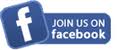 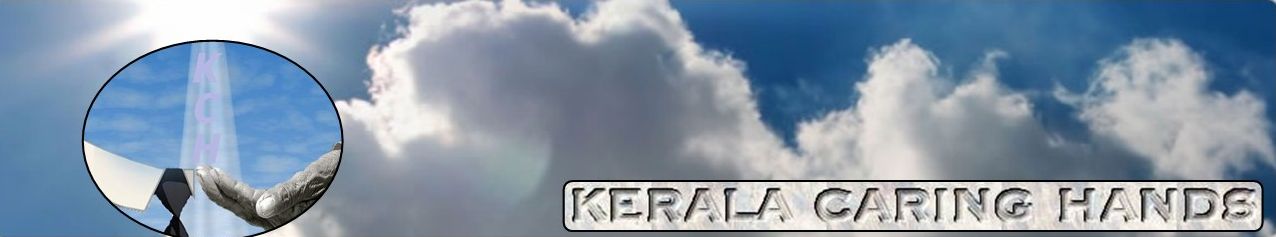 